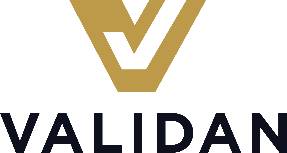 Verifikation af mindre elinstallationer      Installationsoplysninger				Installationsoplysninger				Installationsoplysninger				Kundenavn:Kundenavn:Ordre/sags nr.:Adresse:Post nr.:By:Identifikation af installationen:Identifikation af installationen:Identifikation af installationen:Installationen er udført af:Installationen er udført af:Installationen er udført af:Verifikation af installationen er udført af:Verifikation af installationen er udført af:Dato:GenereltJaNejIkke aktueltEr der taget hensyn til ydre påvirkninger og anvendt korrekt kapslingsklasse?Er der brandtætnet ved gennemføringer?Er installationen isolationsprøvet?Er der foretaget polaritetsprøve og kontrol af fasefølgen?Er der foretaget funktionsprøver af installationen?Er nul- og beskyttelsesledere korrekt identificeret?Er ledere korrekt overstrømsbeskyttet og valgt efter strømværdi?Er SPD’er (overspændingsbeskyttelsesudstyr) korrekt valgt og installeret?Er permanent tilsluttede brugsgenstande egnet til den pågældende anvendelse?Er nødvendig dokumentation til stede?Er spændingsfald kontrolleret?Er der foretaget foranstaltninger mod elektromagnetiske påvirkninger?Er ejer/bruger informeret om funktion og betjening?TavlerEr der tilstrækkelig plads til at arbejde på/adgang til tavlen?Er overstrømsbeskyttelsesudstyr korrekt valgt og evt. indstillet?Er der en entydig mærkning af beskyttelsesudstyr med tilhørsforhold?Er der mærkning om max. mærke-/indstillingsstrøm?Er mærkning med oplysninger om tekniske data for tavlen foretaget?Er udgående beskyttelsesledere anbragt i separate klemmer i tavlen?Er afdækning og dækplader monteret?Er indføringer tilpasset/tætnet, så tavlens kapslingsklasse er som mærket?InstallationEr udstyr til adskillelse og afbrydelse korrekt valgt, placeret og installeret?Er stikkontakter og udtag m.m. installeret i henhold til gældende bestemmelser?Er kabler/ledninger korrekt oplagt og afsluttet?Er kabler beskyttet mod mekanisk overlast ved opføringer fra gulv/jord?Er tilledninger aflastet for træk og vridning ved tilslutning til installationen?Er alle dæksler og afdækninger monteret, så der ikke er berøringsfare?Er alle samlinger let tilgængelige?IndbygningsamaturerEr indbygningsarmaturer korrekt valgt og monteret?Er indbygningsarmaturer installeret således, at overophedning undgås?Beskyttelsesledere og udligningsforbindelser:Er jordingslederen korrekt valgt (minimum 6 mm2)?Er der etableret beskyttende potentialudligning?Er supplerende beskyttende potentialudligning etableret?Er den gennemgående forbindelse i udligningsforbindelser kontrolleret?Er den gennemgående forbindelse i beskyttelsesledere kontrolleret?Er overgangsmodstand for jordelektroden kontrolleret?Beskyttelse mod indirekte berøring:Er beskyttelsesmetode korrekt valgt i forhold til installationstype og systemjording?Er RCD’er (fejlstrømsafbrydere) kontrolleret og afprøvet?Er klasse I brugsgenstande tilsluttet til beskyttelseslederen?MåleresultaterHer kan anføres relevante kredsdetaljer og måleresultater i forbindelse med idriftsættelse af installationen.KredsdetaljerKredsdetaljerKredsdetaljerKredsdetaljerKredsdetaljerKredsdetaljerKredsdetaljerGruppeOB (In)KarakteristikTværsnitStørst OB (ln)ZSIsolationAmm2AꭥMꭥAmm2AꭥMꭥAmm2AꭥMꭥAmm2AꭥMꭥAmm2AꭥMꭥAmm2AꭥMꭥOvergangsmodstand for jordelektrode (TT-system):	ꭥAfprøvning af RCD’erAfprøvning af RCD’erAfprøvning af RCD’erAfprøvning af RCD’erAfprøvning af RCD’erAfprøvning af RCD’erAfprøvning af RCD’erAfprøvning af RCD’erSinus (Type A og AC)Sinus (Type A og AC)Sinus (Type A og AC)Sinus (Type A og AC)Pulserende overlejret på 6 mA d.c. (Type-A)Pulserende overlejret på 6 mA d.c. (Type-A)PrøveknapRCD0° 1xlΔn180° 1xlΔn0° 5xlΔn0° ½xlΔn0° 1xlΔn180° 1xlΔnOKKortslutningsstrømKortslutningsstrømKortslutningsstrømKortslutningsstrømKortslutningsstrømKortslutningsstrømGruppe        lkMålt i punktGruppelkMålt i punktkAkAkAkAkAkASpændingsfaldSpændingsfaldSpændingsfaldSpændingsfaldSpændingsfaldSpændingsfaldGruppeΔUMålt i punktGruppeΔUMålt i punktVVVVVVBemærkning: